UAB ,,Kauno vandenys“ atliekami darbai:Gruodžio 8 d. Informacija apie planinį vandens tiekimo nutraukimą:Dėl įvadinės sklendės permontavimo darbų, nuo 9 val. iki 12 val. nebus tiekiamas vanduo Apuolės g. 3, 5, Šalnos g. 3, 5, 7.Dėl vandentiekio šulinio mazgo permontavimo darbų, nuo 12 val. iki 17 val. nebus tiekiamas vanduo Vakarinis aplinkkelis 36.Klientai informuoti el. priemonėmis. Atsiprašome dėl galimų nepatogumų ir dėkojame už supratingumą.Kaštonų g. 14, Pamaišupio k., Kauno r. – atliekama vandentiekio tinklų slėgių, sklendžių patikra; Rokų g. 50 – atliekama vandentiekio įvadinio vamzdyno patikra; Naktigonės g.,  B. Brazdžionio g.  – atliekami akustinių registratorių demontavimo darbai; Šilojaus g. Jonučių II k., Kauno r. – atliekama vandentiekio sklendžių patikra;Apuolės g. 5, Vakarinis aplinkkelis 36 – atliekami vandentiekio tinklų išjungimo ir paleidimo darbai; Eglynėlio g., Vijūkų k., Kauno r. – atliekami vandentiekio tinklų plovimo per priešgaisrinį hidrantą darbai;Jurbarko g., Rasytės g. 22, Radvilų dvaro g., Kovo 11-osios g. 110, Veiverių g. 32  – atliekami buitinių nuotekų šulinių plovimo darbai;Kalnų g. 39 – atliekamas buitinių nuotekų tinklų kinetės plovimas ir remontas;Radvilų dvaro g., Jurbarko g. – atliekami paviršinių nuotekų tinklų plovimo darbai;Raudondvario pl. 127 – atliekamas paviršinių nuotekų atviro šulinio ir įgriuvos tvarkymas;Kuršių g. 6 – atliekami vandens apskaitos mazgo remonto darbai;Jurbarko g. – atliekama tinklų televizinė diagnostika.Kilus klausimams skambinti: Klientų aptarnavimas/Avarinė tarnyba – 8 800 20 000.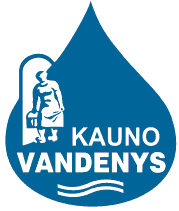 uždaroji akcinė bendrovė „Kauno vandenys“uždaroji akcinė bendrovė „Kauno vandenys“